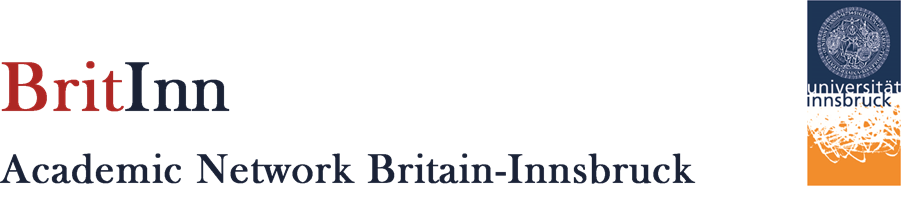 BritInn Fellowship ProgramApplication Form - INCOMINGInitiator (faculty member at the University of Innsbruck inviting the candidate)First Name: Last Name:      Academic Title:      			DepartmentDepartment:      Department Head:      Phone:      Email:      CandidateFirst and Middle Name:      Last Name:      Country of Citizenship:      Country of Residency:      Current Function, Academic Position and Title:      University/Institution:      Department or Division:      Job Profile of the candidate:      AddressNo. and Street:      City:      ZIP-Code:      Phone:      			Email:      Planned joint research and/or teaching project at the LFUIClass/course title:                                                     Amount of hours/ECTS:      Title of the research project:      Goal:      Brief explanation for the potential for future collaborations:      Propsed title for a public guest lecture:      Proposed Dates of the stay: 	from:      	to:      Abstract: Can the department provide the BritInn Fellow with a workstation (PC, internet connection, library access etc.)?      Projected costs (travel and accommodation):      I will provide a short (one page) report about the project within 14 days after completion of the project: YES:                                      NO:     Please enclose the following documentation:Current CV and list of publicationsOutline of joint research project between the incoming BritInn Fellow and the host departmentOutline/abstract for the public guest lecture (max. 100 words), including title and short bio (max. 50 words).Deadline:13 October, 2017 (for the academic year 2017/2018)Contact:Please submit the application together with the documentation via e-mail and as a hard copy via university mail to:BritInnUniversität Innsbruck
Herzog-Friedrich-Str. 3, 1. Stock
6020 Innsbruckbritinn@uibk.ac.atCity, DateSignature of the candidateSignature of the initiator